ЗАВРШНА  СМЕТКА НА БУЏЕТОТ НАОПШТИНА ЖЕЛИНО ЗА2017 ГОДИНАЖелино, Март2018	Врз основа на член 36 став 1 точка 2 од законот за локална самоуправа (“Службен весник на Р.М бр.5/2002”) и член 28 став 1 од Законот за финансирање на единиците на локална самоуправа (“Службен весник на Р.М бр.61/04, 22/07, 67/07, 156/09 и 47/11”),Советот на општина Желино на 7-та седница одржана на 14.03.2018 година,донесе: ЗАВРШНА  СМЕТКА НА БУЏЕТОТНА ОПШТИНА ЖЕЛИНО ЗА 2017 ГОДИНАОПШТ ДЕЛ Член 1	Завршната сметка на Буџетот на општина Желино за 2017 година се состои од: 								Буџетот	 Завршната сметка I. ВКУПНИ ПРИХОДИ 						435.463.000 		227.994.324 	Даночни приходи 					 86.041.000		  23.314.481 	Неданочни приходи 					    2.398.000		     1.357.258 	Капитални приходи 					  45.443.000 		     3.662.772	Приходи од дотации 					138.500.000 		136.296.320 	Трансфери 						142.681.000		   47.670.588 	Приходи од донации 					  20.400.000 	                  15.692.905 II. ВКУПНИ РАСХОДИ 						460.463.000 		226.738.517 Од утврдени намени 						459.763.000		226.738.517Резерви 							        700.000 			      0III.СУФИЦИТ 							 -25.000.000 		    1.256.107IV. ФИНАНСИРАЊЕ					       	   25.000.000	                  -1.256.107 	      0Прилив 							   42.000.000 		                     0Домашни приливи 						   42.000.000 		                     0Приливи од странски заем 						       0			       0 Депозити Одлив 								     17.000.000                                        0Отплата на главница 						     17.000.000		                      0Член 2	Салдо од сите сметки на Буџетот на општина Желино на датум 31.12.2017 е: 3.008.116,00 денари и тоа: 		Салдо на Основен Буџет 2.683.458,00 ден. 		Салдо на Буџетот на дотации со намена 93.620,00 ден. 		Салдо на Буџетот на самофинансирачките активности 6.897,00 ден. 		Салдо на донација 216.441,00 ден.		ОИК 7.700,00 ден.	Салдо на Основниот Буџет во сума од 2.683.458,00 ден. ќе се пренесува како прилив во Основниот Буџет на општина Желино за 2018 година. 	Салдо на Буџетот на дотации во сума од 93.620,00 ден. Ќе се пренесува како прилив во Буџетот на наменските дотации на општина Желино за 2018 година. 	Салдо на самофинансирачките активности во сума од 6,897,00 ден. ќе се пренесува како прилив во буџетот на самофинансирачките активности на општина Желино за 2018 година (Сметка на ОУ “Пашко Васа“ с.Групчин  и сметка на ОУ “Лиуѓ Гуракуќи“ с. Желино ). Член 3	Планираните и остварените приходи според изворите и видовите,соодветно планираните и остварените расходи според основните намени се презентирани во билансот на состојба на приходите и расходите: Член 4	Во посебниот дел на завршната сметка на буџетот на општина Желино за 2017 година се презентирани планираните и остварените расходи според подпрограмите,сметките и основните намени. Член 5	Општиот дел на завршната сметка на буџетот на општина Желино за 2017 година ќе се објавува во службен весник на општина Желино. Бр. 08 -396/5						 Советот на општина Желино 14.03.2018 год. 						Претседател 							          Лиридон УсеиниРепублика МакедонијаОпштина Желинобб. Желино-1226тел: 044 /378-030 фак044/378-040e-mail:komunazh@mt.net.mk
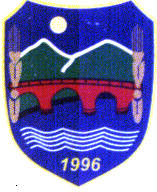 Republika e MaqedonisëKomuna e Zhelinësp.f. Zhelinë - 1226tel: 044/378-030  fax.378-040e-mail:komunazh@mt.net.mk